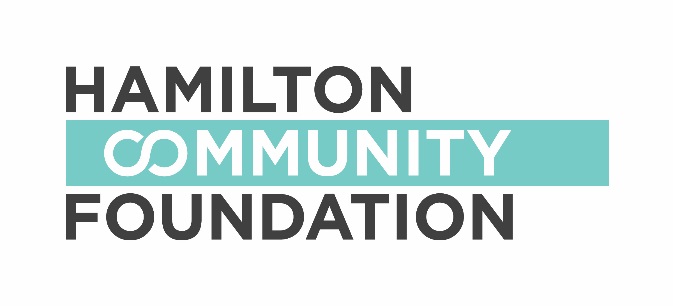 Lawyers’ Legacy for Children Fund  Focus:  The purpose of the fund shall be to collectively inspire and enable children and young people to nourish and develop their knowledge, talents and values in the spirit of community, generosity and responsibility which has traditionally characterized the contributions of the lawyers of Hamilton.Grant range: $ 10-40,000_______________________________________________________________________________Applicant Information:Sponsor Information (if applicable):Project Information:Proposal Summary (Please provide a 50 – 100 word summary of your funding request):

Question One:Question Two: Question Three:Question Four: Authorized Signatures:We hereby make application for a grant from Hamilton Community Foundation and declare that the information provided in the application form and all required attachments are complete with no misrepresentation.  We certify that this application has official approval from the organization’s Board of Directors._________________________________    ____________________   Signature of Board Chair                             Date (M/D/Y)		_________________________________(Name – Please Print)_________________________________     ____________________ Signature of Executive Director                    Date (M/D/Y)	_________________________________(Name – Please Print)If you have any questions or require assistance, please contact:file:///P:\Lawyers%20Legacy\application-form-for-Lawyers%20Legacy%20for%20Children-2018.docx
Organization Name:      Address:      
Registered Charitable Number:      
Telephone:             Fax:                Website:      Contact Person:              Position:      Telephone:            Fax:                  E-mail:      

Organization Name:      Address:      

Registered Charitable Number:      
Telephone:             Fax:            Website:      Contact Person:             Position:      Telephone:            Fax:           E-mail:      
Project Name:      
Total Project Budget: $           Amount Requested:  $            
 Describe your organization / partnership, including your purpose or mission and the services you offer.       If you are applying for a specific project, please list the  specific activities you will undertake along with timelines.         List the projected outcomes from this project.       How will this funding be used?  Have you received a grant from this fund in the past?                                           